           firma SVOBODA – Lučice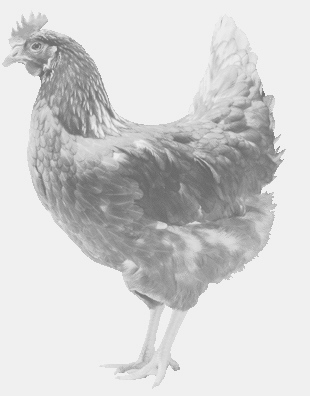  drůbežárna Mírovka, Vadín, 569489358, 777989857NOSNÉ KUŘICEJARNÍ SLEVAbarva červená a černáStáří:    17-18   týdnůCena:   145-150,- Kč/kussobota 18. března 2017V 14.00 hod.- Tuhaňna návsiMožno objednat: 569 489 358, svoboda.lucice@seznam.cz